    Colegio República Argentina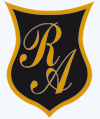 O’Carrol  # 850-   Fono 72- 2230332                    Rancagua     CIENCIAS NATURALES 3° SEMANA 5. DEL 27 AL 30 DE ABRIL.Asignatura:  Ciencias Naturales                                            Curso: Terceros Años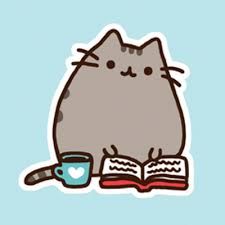 	Sólo si tienes la posibilidad vuelve a revisar los videos de semanas anteriores:https://www.youtube.com/watch?v=vvi-PCDoTR0https://www.youtube.com/watch?v=khCrgi80IPUhttps://www.youtube.com/watch?v=5E3kl_7_cT0&t=86sIntroducción:  Estimadas familias, junto con saludar, queremos darle la bienvenida a esta nueva semana de trabajo en la asignatura de Ciencias, sabemos que han sido semanas complejas, sin embargo, cuentan con todo nuestro apoyo para avanzar y para todo lo que requieran.Entregaremos las instrucciones para el trabajo colaborativo que realizaremos durante esta semana, que corresponde a la Semana 5 (desde el 27 de Abril al 30 de Abril), en estas clases demostraremos que podemos distinguir fuentes naturales y artificiales de luz, e identificar ciertas características de ella.En cuanto al trabajo en sí, solicitamos puedan escribir en el cuaderno la fecha en que se realiza el trabajo y el objetivo de la clase, solicitamos también escribir el nombre y registrar la firma de quien apoya el trabajo en casa.Desde ya agradecemos su apoyo y la disposición para poder avanzar pedagógicamente, todo en función de nuestras estudiantes.En esta oportunidad solicitamos puedan enviarnos un texto en Word o una imagen del trabajo final, es decir las respuestas de la niña, vía correo electrónico, recuerden que estaremos atentos a cualquier duda y mantendremos la flexibilidad, pues no hay fecha tope para esto. No olvide incluir el nombre de la niña en el archivo que enviará.Carolina Rodríguez Cordero Profesora Jefe Tercer Año Acarolina.rodriguez@colegio-republicaargentina.clMarisol Gómez ArayaProfesora Jefe Tercer Año Bmarisol.gomez@colegio-republicaargentina.clGonzalo Díaz AcevedoProfesor Jefe Tercer Año Cjose.diaz@colegio-republicaargentina.clOA: 8 y 9Distinguir fuentes naturales y artificiales de luz, como el Sol, las ampolletas y el fuego, entre otras y explicar algunas características de la luz; por ejemplo: viaja en línea recta, se refleja, puede ser separada en colores.Contenidos:Fuentes de luz naturales.Fuentes de luz artificiales.Características o propiedades de la luz: Viaja en línea recta.                                                                Se refleja.                                                                Se separa.